ICETECHNIK.CZ s.r.o.NABÍDKA č. 24NA00212Dodavatel:Odběratel:IČ:71217975DIČ:CZ71217975ICETECHNIK.CZ s.r.o.Hostín u Vojkovic 133Sportovní zařízení města PříbramLegionářů 378277 44 Vojkovice u Kralup nad261 01 PříbramIČ: 08996792DIČ: CZ08996792Telefon: + 420 601 283 252Mobil: + 420 601 283 250E-mail: info@icetechnik.czwww.icetechnik.czTel.: 318 623 81504 243 1226Konečný příjemce:Nabídka č.:24NA00212PříkazemForma úhrady:Datum zápisu:Platno do:12.03.2024Cenová nabídka na servis ledové rolby WM Mammoth v.č. 0727 r.v. 2017, odstranění závad zjištěných při servisníprohlídce:Označení dodávkyMnožství1 ksJ.cenaSlevaCena %DPHDPHKč CelkemRuční pumpa PN20 zdvihu kabinyM/S6 550,001 960,00243,10166,2044,006 550,000%0%0%0%0%0,000,000,000,000,006 550,001 960,00243,10166,2044,00Hydraulické připojeníAN-DG-OR-12L-1/2 M/SHydraulické připojeníAN-DG-OR-10L-3/8 M/SHydraulické připojeníAN-MF-G-3/8 M/S1 ks1 ks1 ks1 ks1 960,00243,10166,2044,00Cu těsnění guma DI-BO-3/8M/S/E2Hrot do pneu 13 mm480 ks1 ks17,0010 693,008 160,0010 693,000%0%0,000,008 160,0010 693,00Hydraulický motor horizontálníhošneku/koštěte 50cc pr. 25J/S/M/E2Šroub imbus s válcovou hlavouM12x25Koště WM 370Šroub imbus s válcovou hlavouM8x352 ks105,00210,000%0,00210,001 ks3 ks5 388,0022,005 388,0066,000%0%0,000,005 388,0066,00Podložka 8x24Vodící kolo koště Junior3 ks1 ks1 ks18,00956,006 464,9054,00956,006 464,900%0%0%0,000,000,0054,00956,006 464,90Ventil selenoid 3/4" multijet,oplachy šneků a kol M/S/E2Vodící rolna boční frézy pr. 35Hydraulický motor vertikálníhošneku J a nastavení hloubky řezu,S/M3 ks1 ks2 317,0012 393,006 951,0012 393,000%0%0,000,006 951,0012 393,00Gufero nastavení hloubky řezuM/S/E2Ložisko nastavení hloubky řezuM/S/E22 ks2 ks169,20338,400%0%0,000,00338,401 438,502 877,002 877,00Senzor výšky nožeKloubové oko výšky nože vnitřnízávit1 ks1 ks9 813,00478,009 813,00478,000%0%0,000,009 813,00478,00Kloubové oko výšky nože vnějšízávitŠroub imbus s válcovou hlavouM10x25Tryska rozstřiku Multijet 12,5 140°černáZajištění brzdové čelisti KnottM/S/E21 ks4 ks8 ks2 ks8 ks424,0044,60424,00178,400%0%0%0%0%0,000,000,000,000,00424,00178,40228,00310,8092,301 824,00621,601 824,00621,60Držák trysky 1,4" Multijet738,40738,40Ekonomický a informační systém POHODA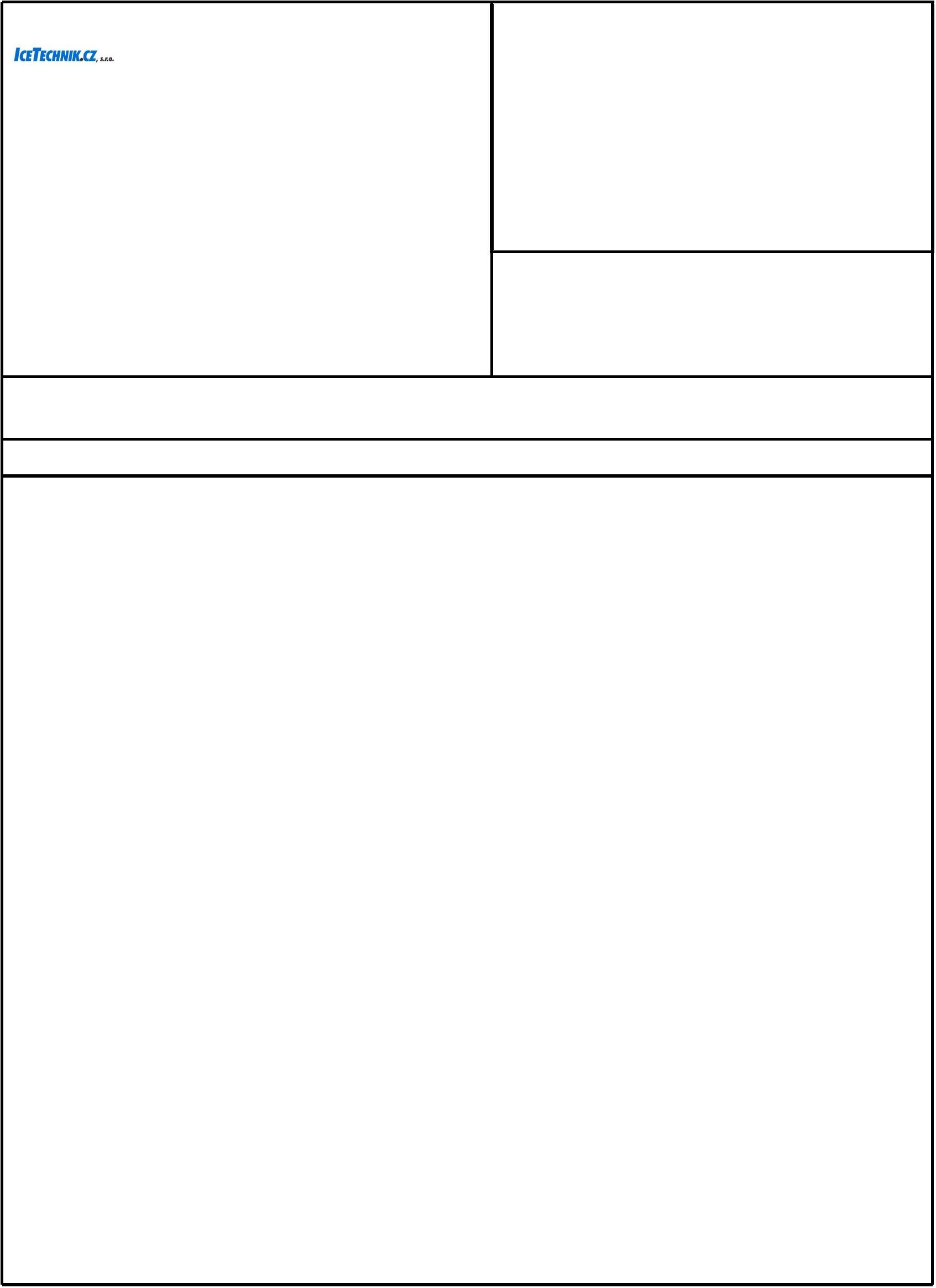 Označení dodávkyMnožství2 ksJ.cenaSlevaCena %DPHDPHKč CelkemŠroubení Multijet, oplachy kolST-3/8-16-PE140,00280,000%0,00280,00O-kroužek 15x5ČističOdstraňovač vodního kamenekoncentrát2 ks3 ks3 kg119,00219,00890,00238,00657,002 670,000%0%0%0,000,000,00238,00657,002 670,00Mazací tuk Q8 WRDMazací spray HSSSpotřební materiálSpotřební materiál InoxServis ledových roleb1 ks1 ks2 ks1 ks40 hod190,00319,00245,00750,00750,00190,00319,00490,000%0%0%0%0%0,000,000,000,000,00190,00319,00490,00750,00750,0030 000,0030 000,00Součet položek113 186,000,00113 186,00CELKEM K ÚHRADĚ113 186,00Uvedené ceny jsou bez DPH 21%.Vystavil: David Hladkýdavid.hladky@icetechnik.czStrana 2 dokladu 24NA00212Ekonomický a informační systém POHODA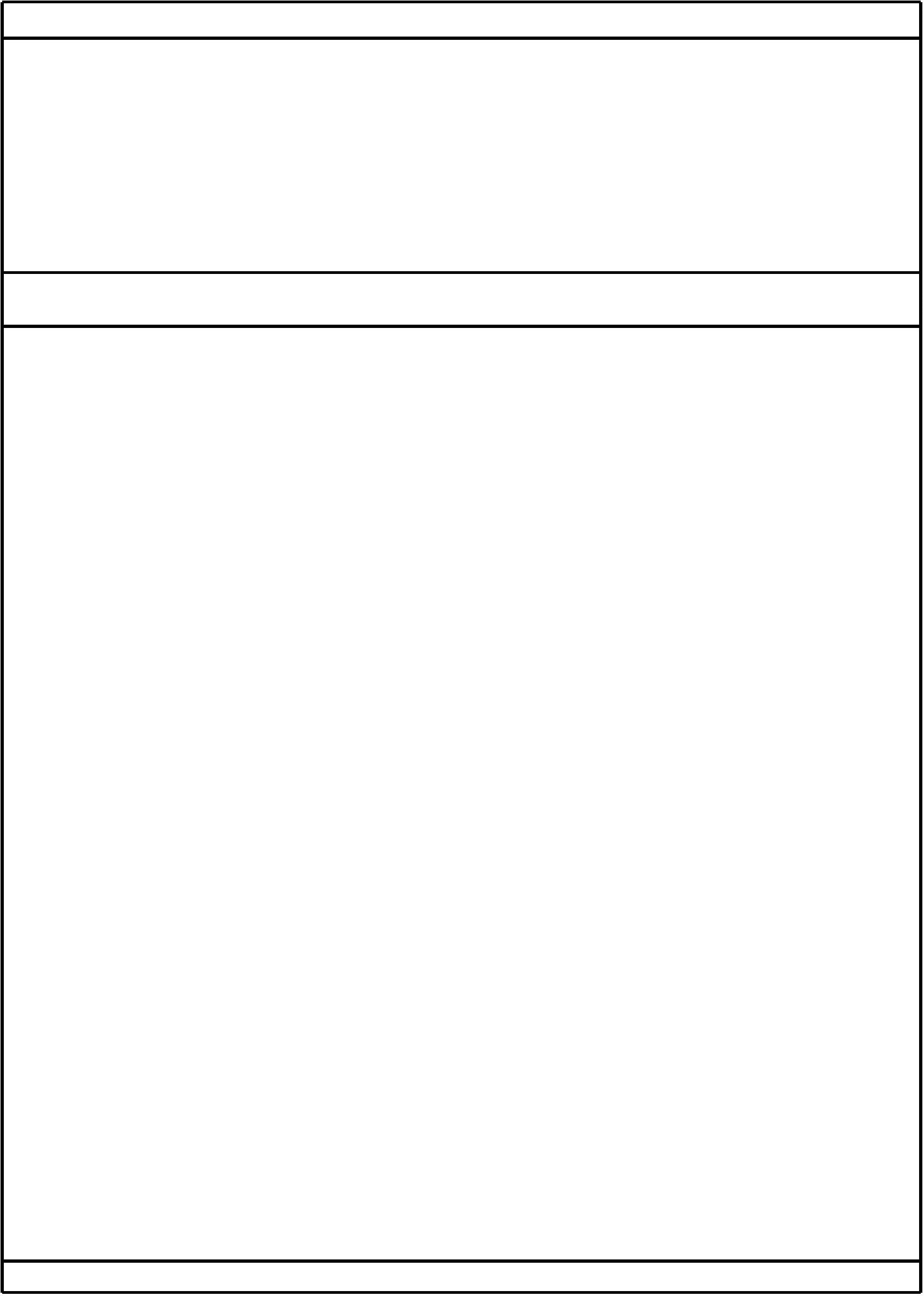 